Отчет о двенадцатой региональной «Недели антикоррупционных инициатив»В рамках двенадцатой региональной антикоррупционной недели, в период 05.12.22-09.12.2022 года, в администрации муниципального образования «Ульяновский район» Ульяновской области были проведены следующие мероприятия: Работа по противодействию коррупции в администрации                                    муниципального образования «Ульяновский район» организована в соответствии с федеральным и региональным законодательством о противодействии коррупции, а также муниципальными нормативными правовыми актами.Размещены информационные материалы в общественных местах. Сотрудники администрации муниципального образования «Ульяновский район» и администраций сельских поселений муниципального образования «Ульяновский район»  Ульяновской области приняли активное участие в юридическом диктанте. Председатель Межведомственной комиссии по противодействию коррупции Ю.Г. Дроздов провел «горячую линию» по вопросам противодействия коррупции. 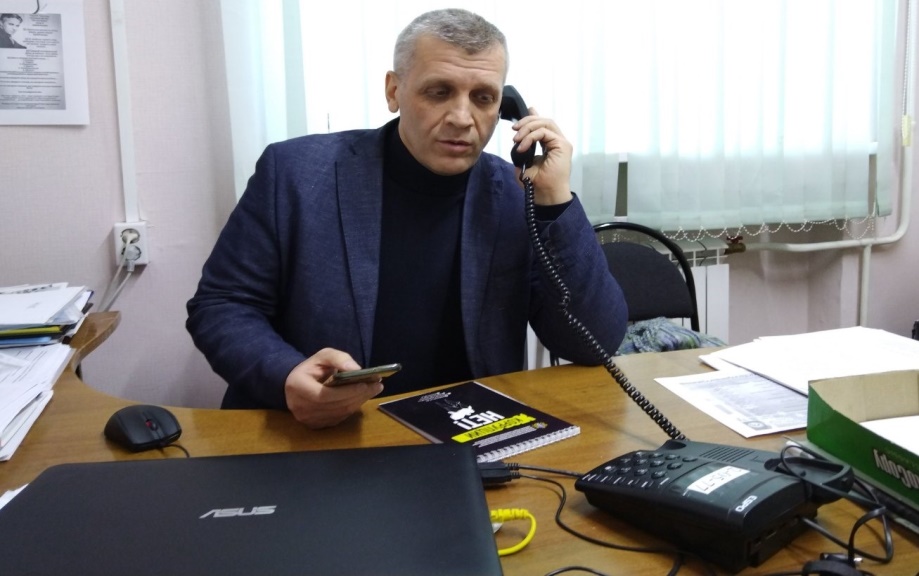 Юристы администрации МО «Ульяновский район» и администраций сельских поселений МО «Ульяновский район» организовано провели «Прямые линии» по вопросам разъяснения антикоррупционного законодательства и сбору предложений от граждан по повышению эффективности антикоррупционной деятельности.  Централизованно проведены (во всех основных и средних школах МО) конкурсы детского творчества антикоррупционной направленности.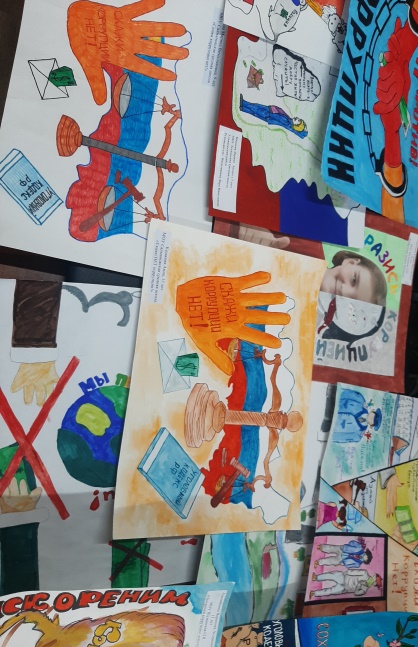 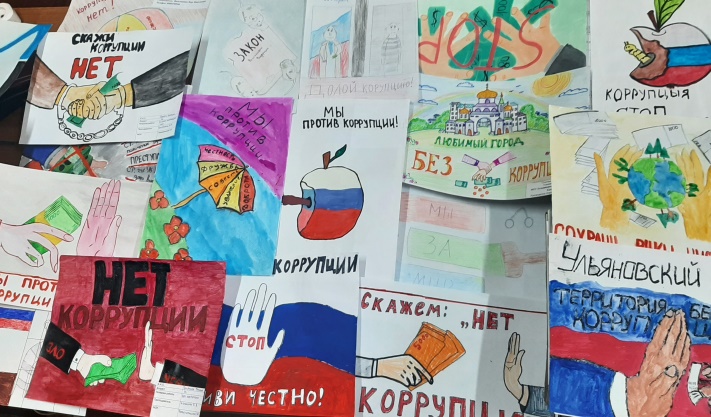   9 декабря 2022 года в Международный день борьбы с коррупцией подведены итоги  конкурса среди учащихся образовательных организаций муниципального образования «Ульяновский район» Ульяновской области «Ульяновский район – территория без коррупции».  В конкурсе приняли  участие  учащиеся самых разных возрастов, с 1 по 11 класс.   Победители  конкурса были определены голосованием граждан на сайте МО «Ульяновский район». Большее число лайков- голосов набрали рисунки: Бойченко Анастасия 11 лет, Альшейкина Вероника 11 лет, Никитин Матвей 11 лет, Зиатдинова Руфина 8 лет, Волкова Алиса 14 лет. По мотивам работ победивших ребят были изданы календари. Данные календари распространены среди учащихся всех школ и населения  МО «Ульяновский район».  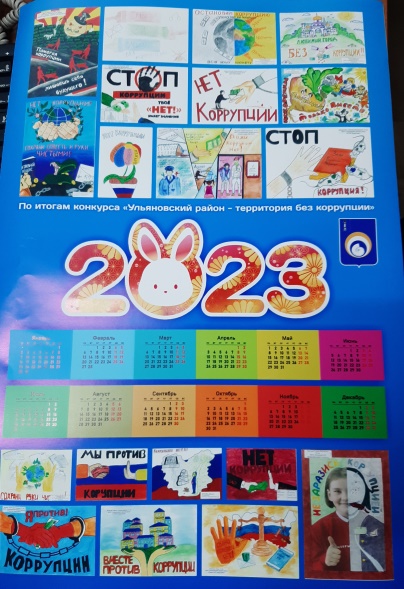 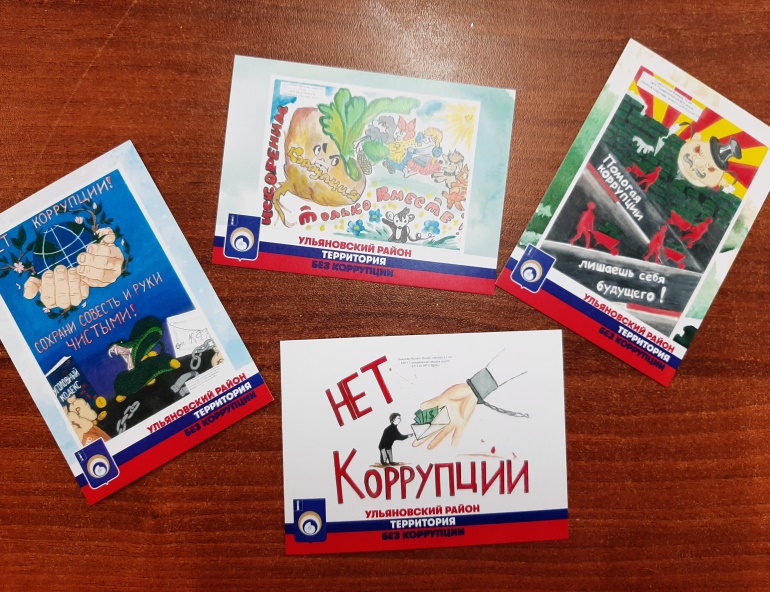 Среди учащихся 9-11 классов образовательных организаций муниципального образования «Ульяновский район» Ульяновской области проведено анкетирование по вопросу противодействие коррупции. 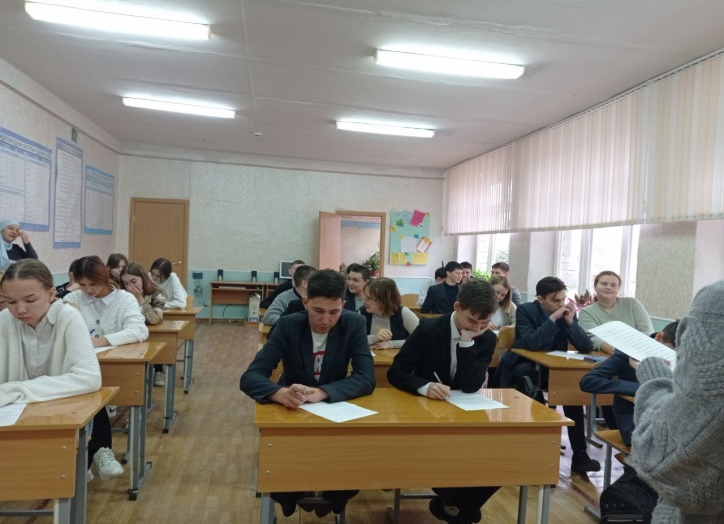 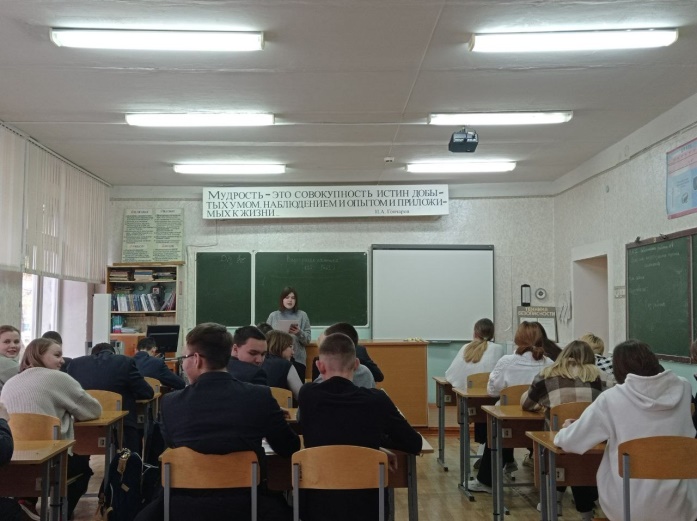 В администрации муниципального образования «Ульяновский район» Ульяновской области проведен круглый стол на тему: «Профилактика коррупции в деятельности органов местного самоуправления». 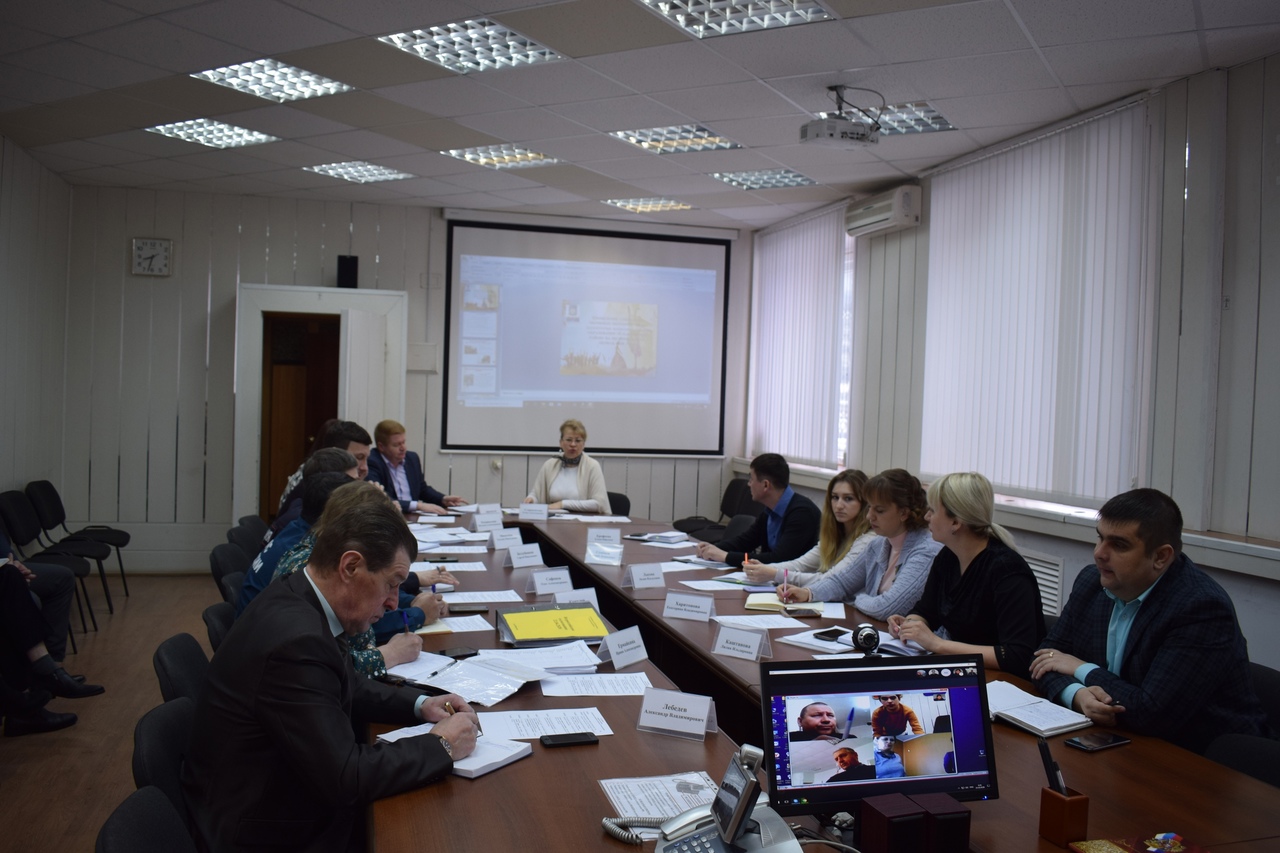 09.12.2022 с 11.00-12.00 провел личный прием граждан                   Синдюков А.Н. по вопросам противодействия коррупции.В администрации муниципального образования «Ульяновский район» Ульяновской области  среди сотрудников проведено тестирование на знание законодательства в сфере противодействия коррупции. 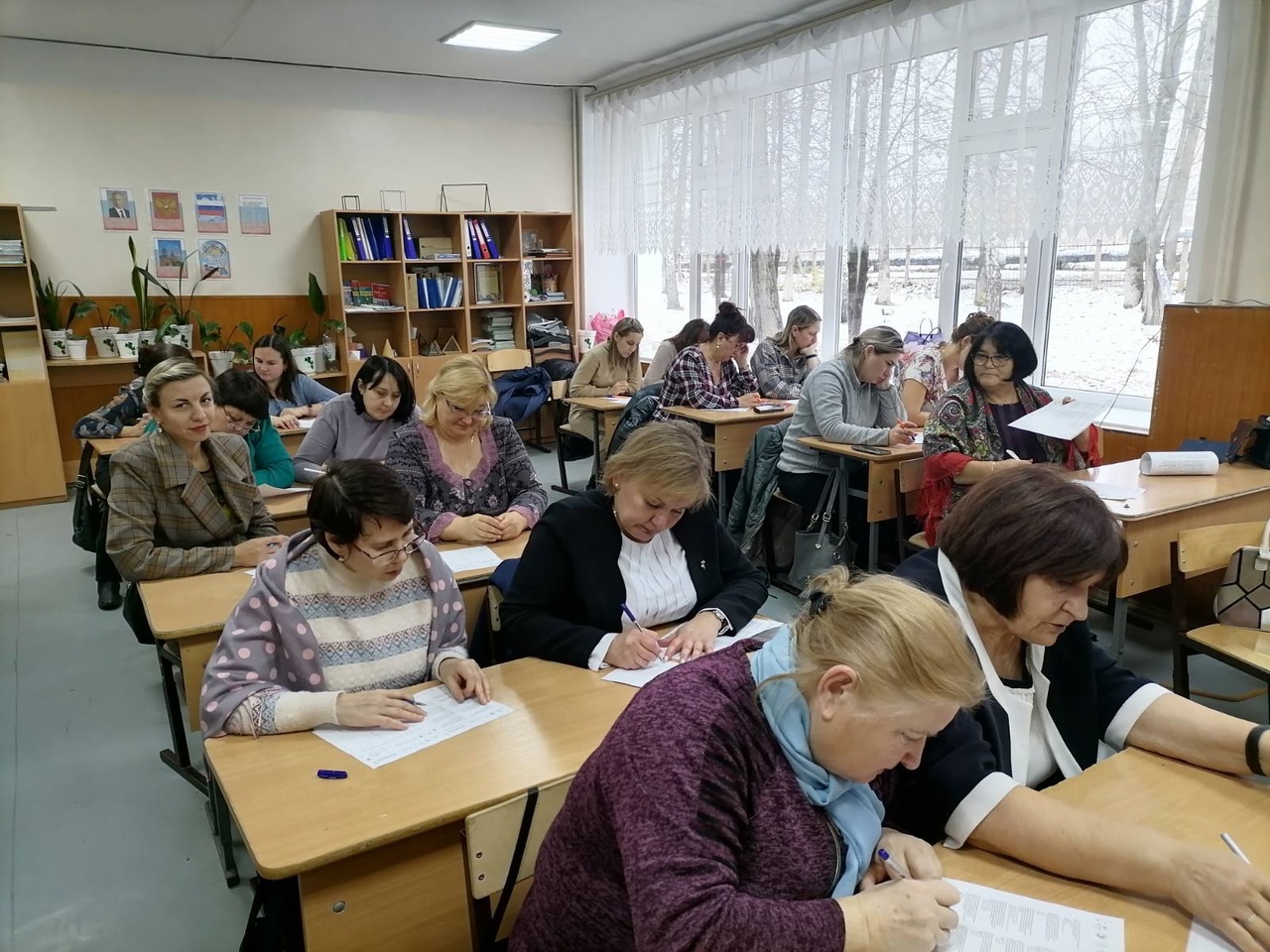 Отделом по экономическому развитию и торговли администрации муниципального образования «Ульяновский район» Ульяновской области совместно с АНО «Центр развития предпринимательства» муниципального образования «Ульяновский район» проведено заседание круглого стола  для представителей малого бизнеса в рамках  региональной Недели предпринимательской инициативы. Кроме того организована «горячая линия» для работы с предпринимательским сообществом. Информация размещается на официальном сайте МО «Ульяновский район» в разделе «Экономика», рубрике «Бизнес»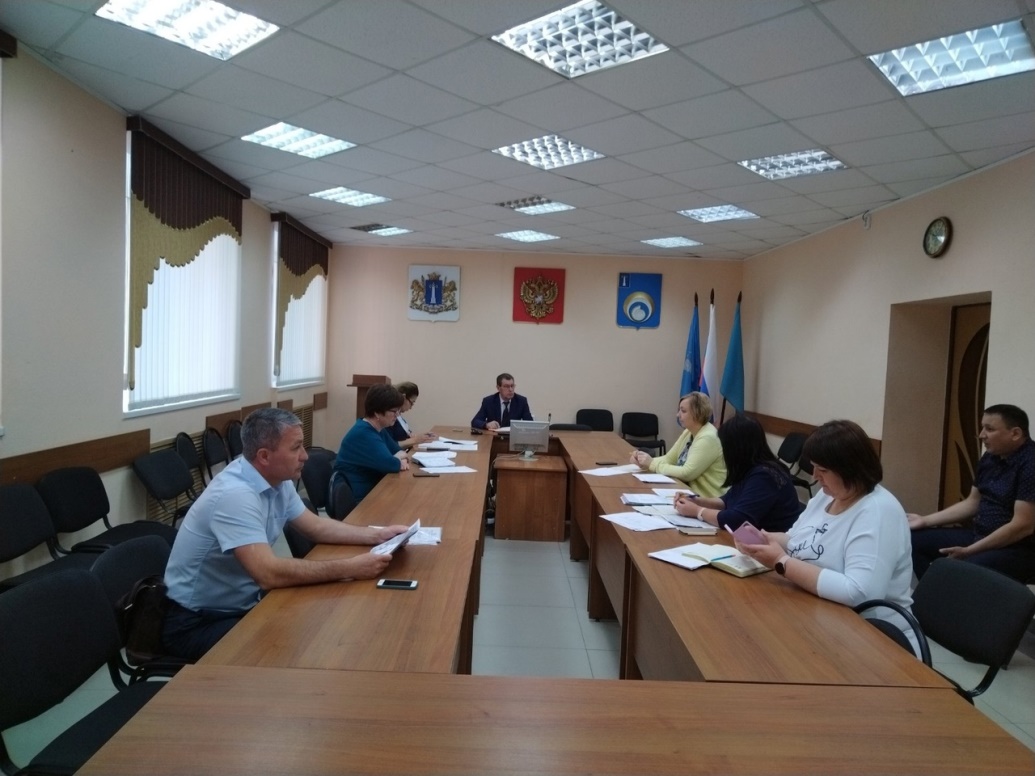 В учреждениях культуры МО «Ульяновский район» в рамках недели антикоррупционных инициатив проведено 15 мероприятий, охват составил 384 человека. Мероприятия различной направленности: уроки, классные часы, беседы, презентации и т.д.Некоторые мероприятия:- «Поступить по справедливости», правовой урок с сотрудниками и работниками учреждений культуры, охват 35 чел.;- «Вместе против коррупции», видеопрезентация в Тимирязевском ДК для участников клубных формирований, охват 46 чел.;- «STOP- Коррупция!», познавательная беседа  в Большеключищеснском ДК для участников клубных формирований, ЦАДа, охват 38 чел.:- «Мы против коррупции», видеопрезентация для учащихся Тетюшской детской школы искусств, охват 42 чел.;- «Молодёжь - против коррупции!», флеш-моб с жителями р.п. Ишеевка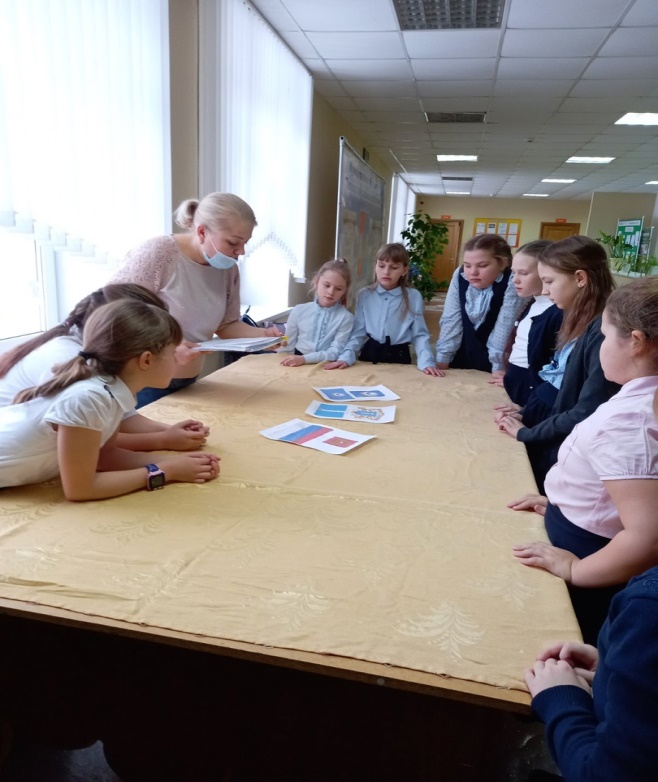 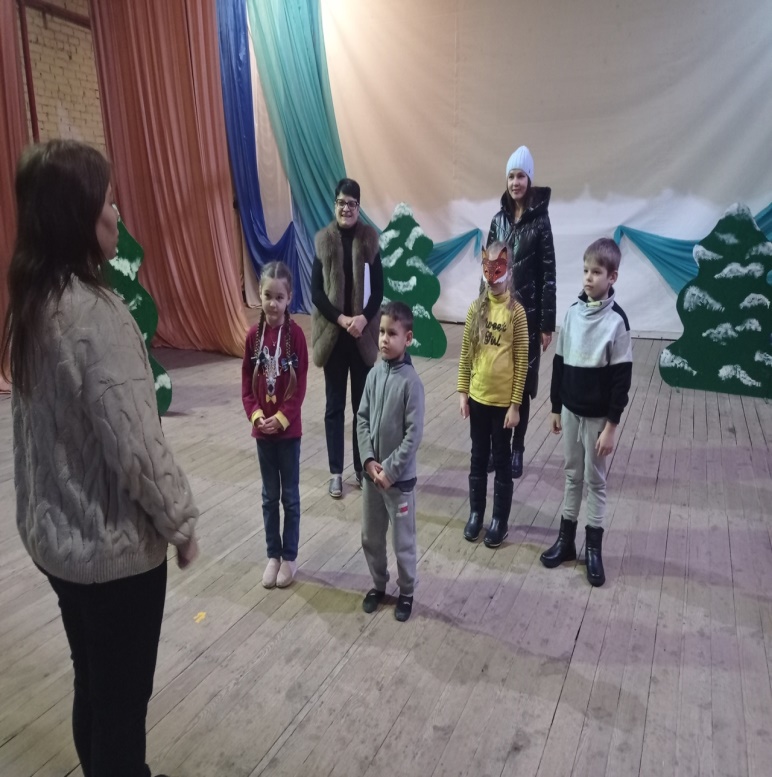 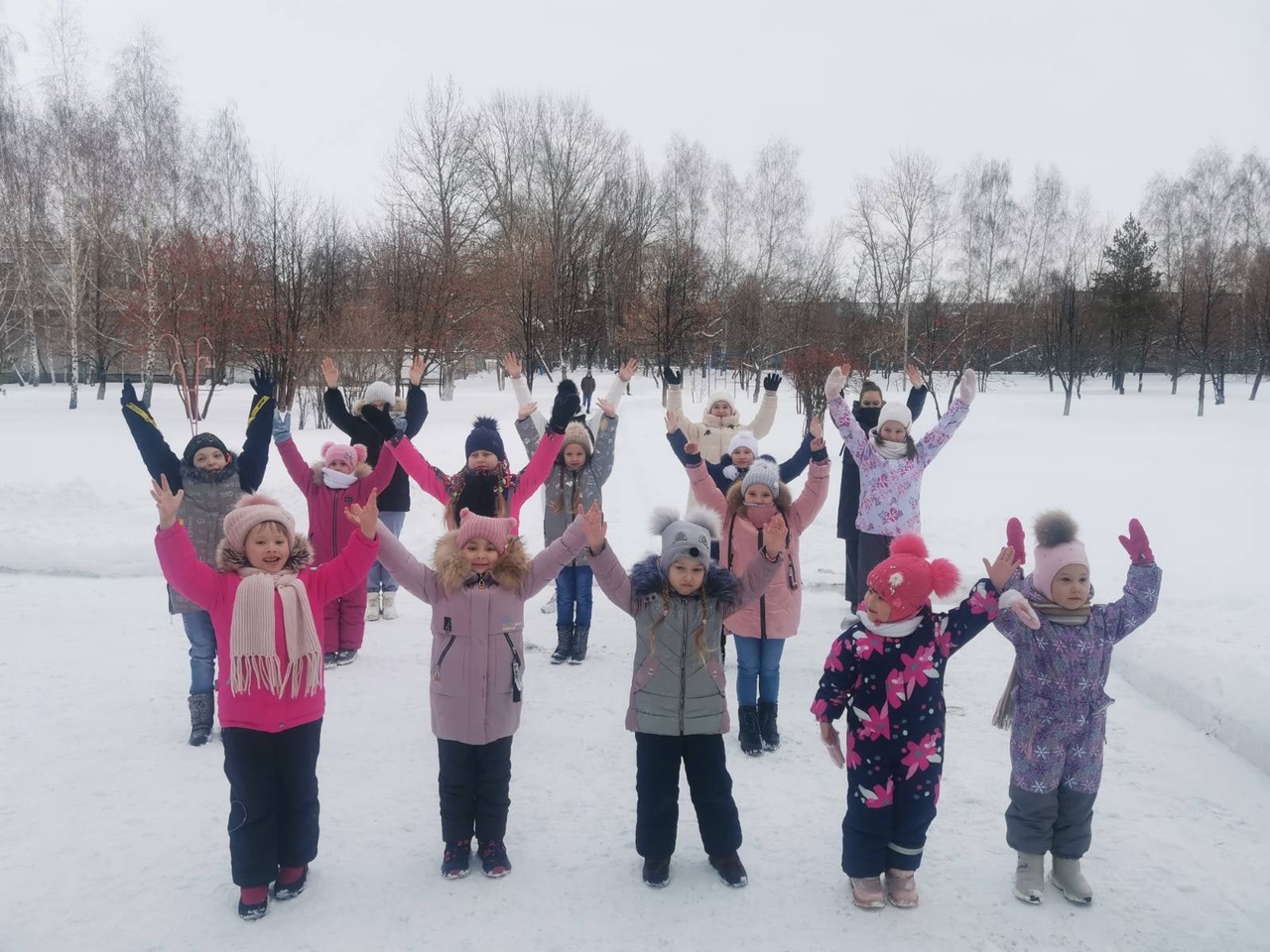 07.12.2022 декабря в рамках антикоррупционного просвещения и с целью формирования ценностных установок для учащихся образовательных организаций муниципального образования «Ульяновский район» Ульяновской области был проведён классный час "Коррупция. Можно и нельзя". Ребята узнали о том, как появилась коррупция, что такое коррупция, что можно и что нельзя, каковы причины и как можно с ней бороться. Обратили внимание на то, что люди должны быть справедливыми, честными, порядочными и честно работать.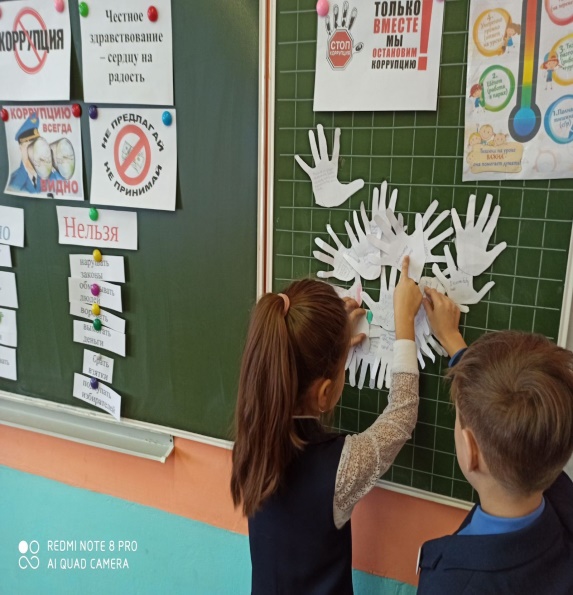 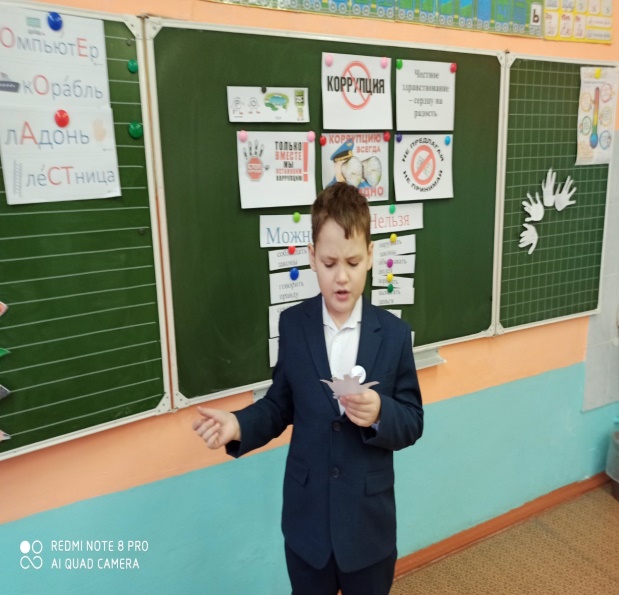 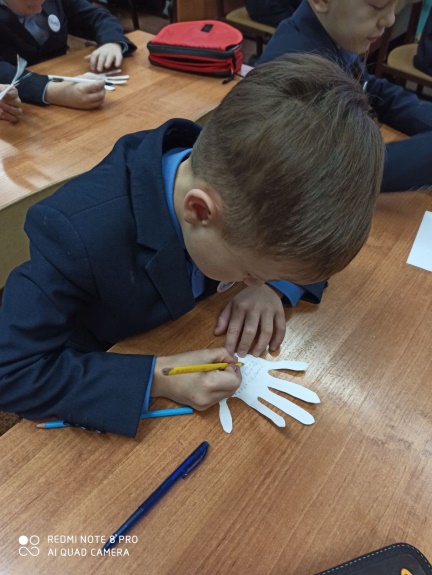 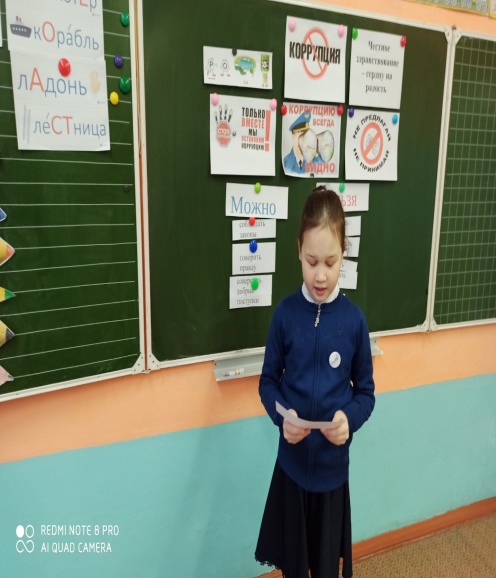 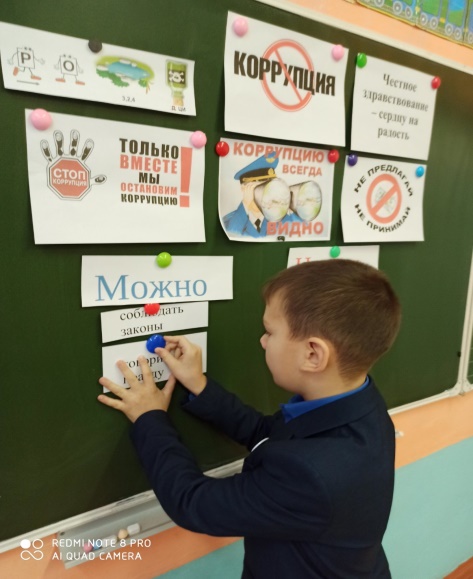 08.12.2022 в администрации муниципального образования «Ульяновский район» Ульяновской области проведено заседание Общественной палаты МО «Ульяновский район» и Совет по вопросам общественного контроля МО «Ульяновский район».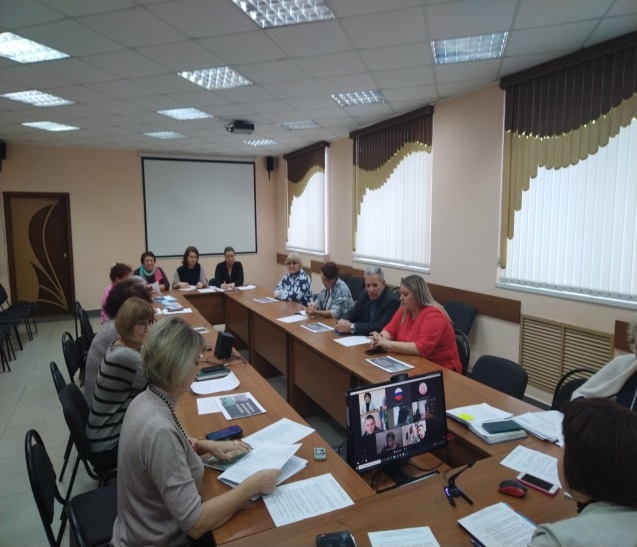 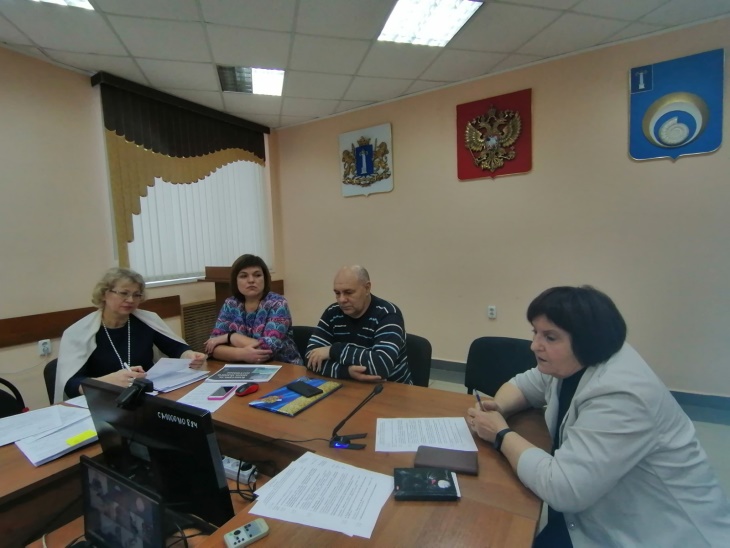 В Тимирязевском Доме культуры состоялось мероприятие «Стоп коррупция!» для работников учреждения, и участников ЦАД, на котором обсудили проблему коррупции.В ходе обсуждения было рассмотрено понятие «коррупция», а также участники мероприятия узнали историю коррупции, виды коррупции, законодательство о коррупции и самое главное - методы борьбы с коррупцией.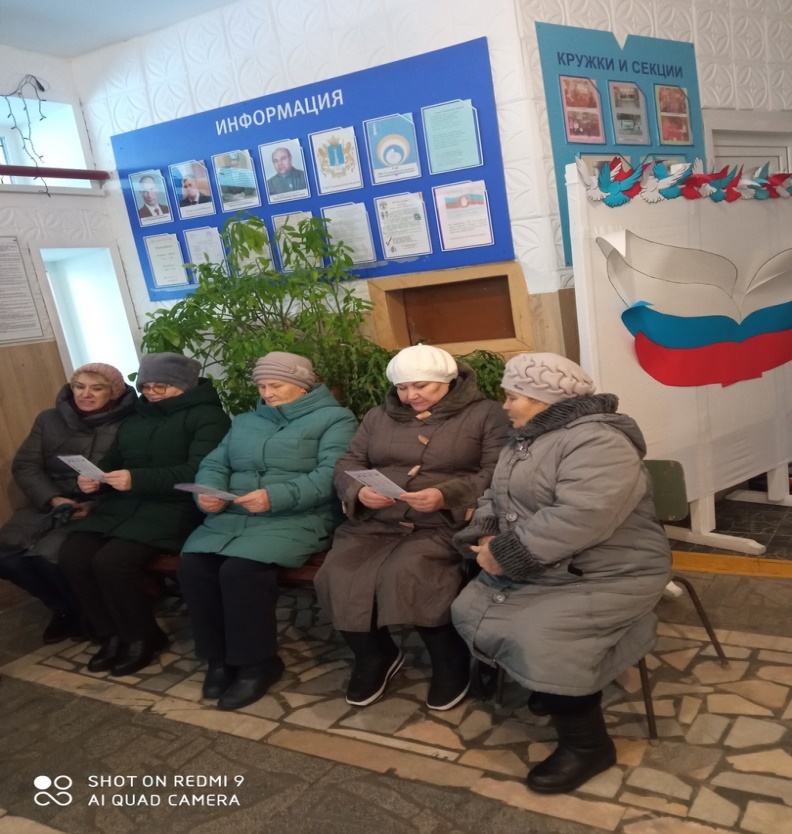 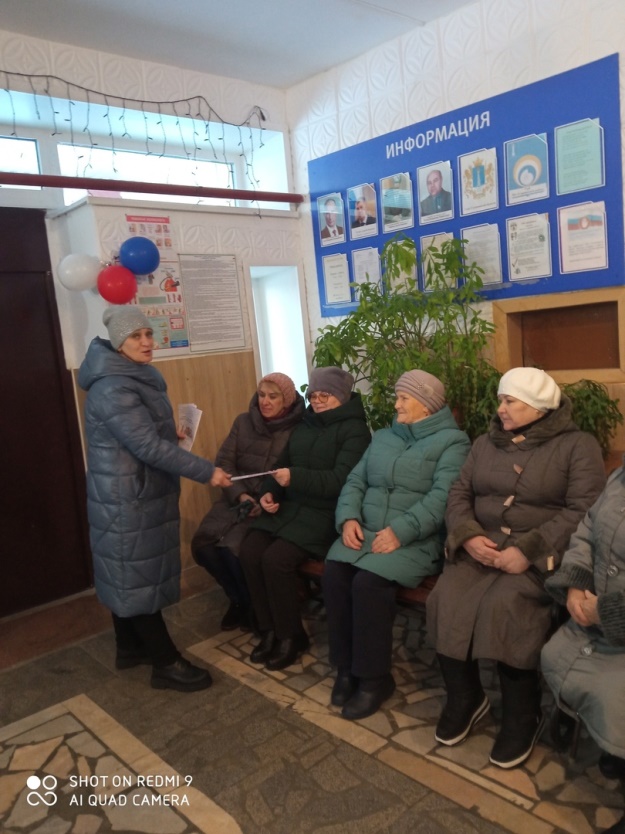 В школах активно ведется работа по антикоррупционному воспитанию учащихся. Эта работа проводится как на уроках истории, обществознания, так и во время проведения внеклассных мероприятий. В целях формирования у учащихся антикоррупционного мировоззрения и воспитания негативного отношения к коррупции 8.12. в 11 классах был проведен классный час на тему: «Скажем коррупции твердое НЕТ!». В ходе беседы учащиеся узнали и закрепили представления о правах и обязанностях детей, учились применять полученные правовые знания при ситуациях, где были обозначены противоправные действия. 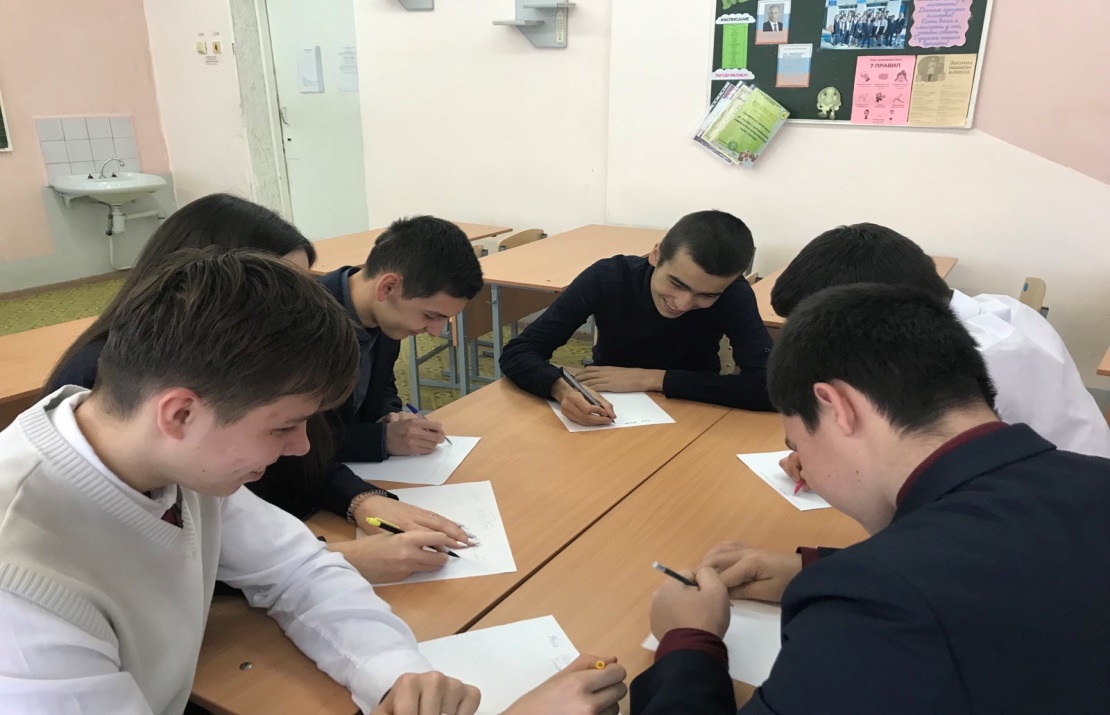 В современном мире царят власть, деньги, воровство и коррупция. Эти понятия сильны, но с ними можно бороться. В общеобразовательных учреждениях муниципального образования «Ульяновский район» Ульяновской области прошли классные часы на тему: "Мы против коррупции". В ходе классного часа учащиеся выявили причины коррупции и сделали выводы, что коррупция не исчезнет до тех пор, пока люди сами не заставят ее исчезнуть. Поступать нужно правильно, а именно: не давать и не брать взятки; стараться добиваться желаемых результатов на основе личной допропорядосности. Нужно вовремя сказать коррупции: НЕТ!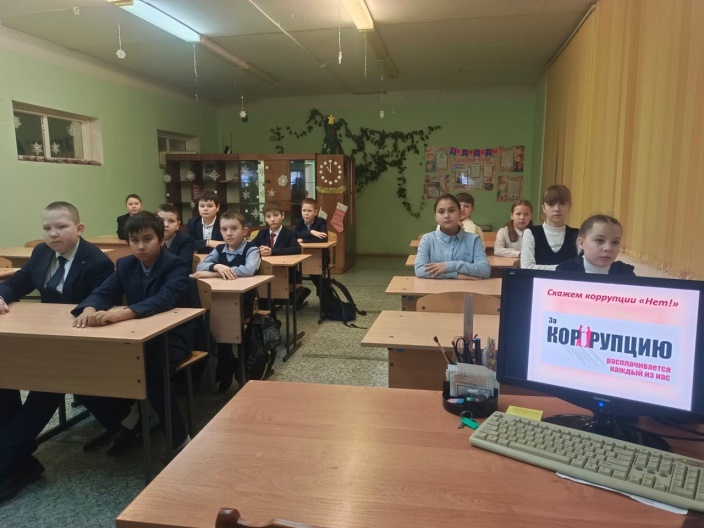 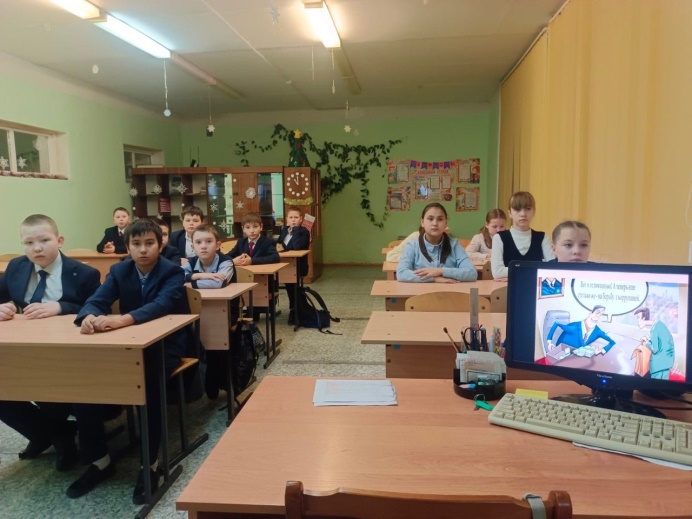 В завершении недели в администрации муниципального образования «Ульяновский район» в зале заседаний руководитель аппарата администрации муниципального образования «Ульяновский район» Синдюков А.Н. провел семинар с сотрудниками администрации муниципального образования «Ульяновский район» по теме: «О соблюдении запрета дарить и получать подарки в связи с предстоящими новогодними праздниками».